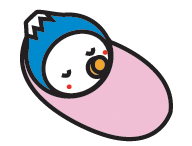 　町では乳幼児期の子育てに係る経済的負担を軽減し、子どもの健やかな成長の促進と子育て支援を図ることを目的として、平成31年4月1日以降に出生したお子さんを対象に乳幼児用おむつの購入費用の助成をします。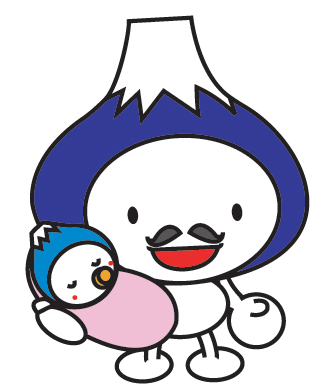 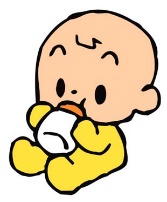 